Re: Vacancy for class teacher at Broadfield Specialist School with effect from 1st September 2021Dear ApplicantThank you for your interest in the post of class teacher at Broadfield Specialist School. Broadfield is a school for children and young people aged 11 - 19 years with GLD, complex needs, SEMH and ASD. The school is going through an expansion on the current site and a relocation to Burnley in 2022. This post will offer an exciting opportunity for an enthusiastic and ambitious experienced or newly qualified teacher.The successful candidate will share our vision and values and work collaboratively with the school team in meeting the very diverse needs within our school.Broadfield Specialist School is an outstanding school with very strong links in the community. Having achieved the Well-Being Award for Schools, we are committed to supporting all of our staff to "achieve the best they can in everything they do".We welcome applications from all candidates meeting the essential criteria and hope that you will consider joining our team so that, together, we can continue to move Broadfield Specialist School forward with a determination to improve outcomes and life chances for all children and young people. We are committed to safeguarding children and young people and expect staff to share this commitment.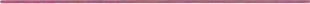 At this moment in time, we are unable to offer visits to the school due to COVID-19, however informal telephone conversations can be arranged by contacting Mrs Suzanne Wilcock at school on 01254 381782.Closing date for all applications is Friday 7th May at 12noon Proposed interview date: W/C 17th May 2021Yours faithfullyAngela WadeHeadteacher 